Name ____________________Date _____________________Instructions: When the video asks you to pause, complete the activity below that has the same stop sign as you see in the video.  The instructions are given in the video.Once you have completed this assignment, complete the remaining portion of the video. Then save the document to your digital file. Email it to me when you are finished, with the following subject: Submission 7th Lit week 21 Learnzillion assignment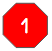 CLICK IN THE BOX TO MARK YOUR ANSWERhis plane was low on fuelhe took off with a full tank of fuelhe had used the wrong map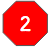     Some aircraft are considered lighter-than-air. Lighter-than-air aircraft can fly. The gases inside of them are so much lighter than the air surrounding them. These aircraft weigh less than the air around them. They float. Heavier-than air aircraft fly in a completely different way. An airplane, for instance, has specially shaped wings that produce a force called lift. An airplane’s wings have the proper shape. They reach the right speed, and they create lift that pushes the airplane upward.  Both types of aircraft can have different advantages and limitations, and they are used for different purposes. 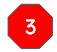 Lighter-than-air aircraft can fly. The gases inside of them are so much lighter than the air surrounding them.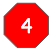 These aircraft weigh less than the air around them. They float.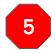     Some aircraft are considered lighter-than-air. Lighter-than-air aircraft can fly because the gases inside of them are so much lighter than the air surrounding them. Since these aircraft weigh less than the air around them, they float. Heavier-than air aircraft fly in a completely different way. An airplane, for instance, has specially shaped wings that produce a force called lift. 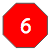 Some aircraft are considered lighter-than-air. Lighter-than-air aircraft can fly because the gases inside of them are so much lighter than the air surrounding them. Since these aircraft weigh less than the air around them, they float. Heavier-than air aircraft fly in a completely different way. An airplane, for instance, has specially shaped wings that produce a force called lift. If an airplane’s wings have the proper shape and they reach the right speed, then they create lift that pushes the airplane upward.  Both types of aircraft can have different advantages and limitations, so they are used for different purposes. 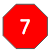 Use this space to re-write the paragraph in the video using transition words to show cause and effect. 